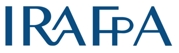 Institut International de Recherche et d'Action sur la Fraude et le Plagiat Académiques3rd International Colloquium on Research and Actionon Academic Integrity"Challenges and uncertainties of academic integrity in the age of artificial intelligence"University of Coimbra (Portugal)Thursday 20th - Saturday 22nd June 2024
Figueira da FozRegistration form (1 per person)Mandatory fieldsCivility (Mr./ Mrs/ Dr...)	______First name:	_____________________________________Last name:	_____________________________________Title or function:	_____________________________________	_____________________________________Institution:	__________________________________	_____________________________________Participant contact address, country:	_____________________________________	_____________________________________E-mail:	_____________________________________Please indicate the amount and currency of your registration:	Individual participant (450 EUR or 490 CHF) :	_________	Student or doctoral student (120 EUR or 130 CHF)	_________	Accompanying person (50 EUR or 55 CHF)		_________Optional fieldName and billing address, if different from participant:	_____________________________________	_____________________________________Form to be returned to:Prof Michelle Bergadaà, michelle.bergadaa@responsable-academia.org